ОБЩИЕ СВЕДЕНИЯ Учебная дисциплина «Актуальные телевизионные программы» изучается в седьмом семестре.Курсовая работа –не предусмотрена.Форма промежуточной аттестации: зачет.Место учебной дисциплины в структуре ОПОПУчебная дисциплина «Актуальные телевизионные программы» относится к части, формируемой участниками образовательных отношений.Основой для освоения дисциплины являются результаты обучения по предшествующим дисциплинам и практикам: Информационные и коммуникационные технологии в профессиональной деятельности;Основы визуальной коммуникации;Теле-радиожурналистика;Информационное телевещание;Работа ведущего в прямом эфире;Производственная практика. Профессионально-творческая практика.Результаты обучения по учебной дисциплине, используются при изучении следующих дисциплин и прохождения практик:  Видео в СМИ;Социокультурные особенности мирового информационного пространства;Международная журналистика;Производственная практика. Преддипломная практика.ЦЕЛИ И ПЛАНИРУЕМЫЕ РЕЗУЛЬТАТЫ ОБУЧЕНИЯ ПО ДИСЦИПЛИНЕ Дисциплина «Актуальные телевизионные программы» направлена на подготовку выпускника, способного понимать основные цели и специфику телевещания и знающего основные принципы телеизмерения, а также разбирающегося во всех тонкостях и особенностях создания телевизионного продукта.Задачи: Рассмотреть актуальные телевизионные программы как особую форму реализации современного телевизионного контента. Изучить ведущие жанры телевизионной журналистики для понимания требований, предъявляемых к журналистам, и представления о нынешнем состоянии ведущих отечественных телеканалов.  Усвоить особенности телеизмерения (рейтинги и доли), появившиеся в условиях глобализации и процессов коммерциализации, охвативших все современные медиасистемы.Овладеть первоначальными навыками работы корреспондента, редактора, продюсера для полного и четкого представления о процессах создания телевизионного продукта в целом, и тематических программ в частности.Уметь определять перспективность телепроекта, исходя из современных требований телевизионного рынка. Формируемые компетенции, индикаторы достижения компетенций, соотнесённые с планируемыми результатами обучения по дисциплине:СТРУКТУРА И СОДЕРЖАНИЕ УЧЕБНОЙ ДИСЦИПЛИНЫОбщая трудоёмкость учебной дисциплины по учебному плану составляет:Структура учебной дисциплины для обучающихся по видам занятий: (очная форма обучения)Структура учебной дисциплины для обучающихся по разделам и темам дисциплины: (очная форма обучения)Содержание учебной дисциплиныОрганизация самостоятельной работы обучающихсяСамостоятельная работа студента – обязательная часть образовательного процесса, направленная на развитие готовности к профессиональному и личностному самообразованию, на проектирование дальнейшего образовательного маршрута и профессиональной карьеры.Самостоятельная работа обучающихся по дисциплине организована как совокупность аудиторных и внеаудиторных занятий и работ, обеспечивающих успешное освоение дисциплины. Аудиторная самостоятельная работа обучающихся по дисциплине выполняется на учебных занятиях под руководством преподавателя и по его заданию. Аудиторная самостоятельная работа обучающихся входит в общий объем времени, отведенного учебным планом на аудиторную работу, и регламентируется расписанием учебных занятий. Внеаудиторная самостоятельная работа обучающихся – планируемая учебная, научно-исследовательская, практическая работа обучающихся, выполняемая во внеаудиторное время по заданию и при методическом руководстве преподавателя, но без его непосредственного участия, расписанием учебных занятий не регламентируется.Внеаудиторная самостоятельная работа обучающихся включает в себя:подготовку к лекциям и практическим занятиям, зачету;изучение специальной литературы;выполнение домашнего задания;подготовка к контрольной работе.Самостоятельная работа обучающихся с участием преподавателя в форме иной контактной работы предусматривает групповую и (или) индивидуальную работу с обучающимися и включает в себя:проведение индивидуальных и групповых консультаций по отдельным темам/разделам дисциплины;проведение консультаций перед зачетом с оценкой по необходимости;научно-исследовательскую работу студентов (статьи, участие в студенческих научных конференциях и пр.). Перечень разделов/тем/, полностью или частично отнесенных на самостоятельное изучение с последующим контролем:Применение электронного обучения, дистанционных образовательных технологийПри реализации программы учебной дисциплины возможно применение электронного обучения и дистанционных образовательных технологий.Реализация программы учебной дисциплины с применением электронного обучения и дистанционных образовательных технологий регламентируется действующими локальными актами университета.Применяются следующий вариант реализации программы с использованием ЭО и ДОТВ электронную образовательную среду, по необходимости, могут быть перенесены отдельные виды учебной деятельности:РЕЗУЛЬТАТЫ ОБУЧЕНИЯ ПО ДИСЦИПЛИНЕ, КРИТЕРИИ ОЦЕНКИ УРОВНЯ СФОРМИРОВАННОСТИ КОМПЕТЕНЦИЙ, СИСТЕМА И ШКАЛА ОЦЕНИВАНИЯСоотнесение планируемых результатов обучения с уровнями сформированности компетенции.ОЦЕНОЧНЫЕ СРЕДСТВА ДЛЯ ТЕКУЩЕГО КОНТРОЛЯ УСПЕВАЕМОСТИ И ПРОМЕЖУТОЧНОЙ АТТЕСТАЦИИ, ВКЛЮЧАЯ САМОСТОЯТЕЛЬНУЮ РАБОТУ ОБУЧАЮЩИХСЯПри проведении контроля самостоятельной работы обучающихся, текущего контроля и промежуточной аттестации по дисциплине «Актуальные телевизионные программы» проверяется уровень сформированности у обучающихся компетенций и запланированных результатов обучения по дисциплине, указанных в разделе 2 настоящей программы. Формы текущего контроля успеваемости по дисциплине, примеры типовых заданий:Критерии, шкалы оценивания текущего контроля успеваемости:Промежуточная аттестация успеваемости по дисциплине:Критерии, шкалы оценивания промежуточной аттестации учебной дисциплины:Система оценивания результатов текущего контроля и промежуточной аттестации.Оценка по дисциплине выставляется обучающемуся с учётом результатов текущей и промежуточной аттестации.Полученный совокупный результат конвертируется в пятибалльную систему оценок в соответствии с таблицей:ОБРАЗОВАТЕЛЬНЫЕ ТЕХНОЛОГИИРеализация программы предусматривает использование в процессе обучения следующих образовательных технологий:проблемная лекция;групповые дискуссии;преподавание дисциплины на основе результатов научных исследованийпоиск и обработка информации с использованием сети Интернет;дистанционные образовательные технологии;использование на лекционных занятиях видеоматериалов и наглядных пособий.ПРАКТИЧЕСКАЯ ПОДГОТОВКАПрактическая подготовка в рамках учебной дисциплины не предусмотрена.ОРГАНИЗАЦИЯ ОБРАЗОВАТЕЛЬНОГО ПРОЦЕССА ДЛЯ ЛИЦ                С ОГРАНИЧЕННЫМИ ВОЗМОЖНОСТЯМИ ЗДОРОВЬЯПри обучении лиц с ограниченными возможностями здоровья и инвалидов используются подходы, способствующие созданию безбарьерной образовательной среды: технологии дифференциации и индивидуального обучения, применение соответствующих методик по работе с инвалидами, использование средств дистанционного общения, проведение дополнительных индивидуальных консультаций по изучаемым теоретическим вопросам и практическим занятиям, оказание помощи при подготовке к промежуточной аттестации.При необходимости рабочая программа дисциплины может быть адаптирована для обеспечения образовательного процесса лицам с ограниченными возможностями здоровья, в том числе для дистанционного обучения.Учебные и контрольно-измерительные материалы представляются в формах, доступных для изучения студентами с особыми образовательными потребностями с учетом нозологических групп инвалидов:Для подготовки к ответу на практическом занятии, студентам с ограниченными возможностями здоровья среднее время увеличивается по сравнению со средним временем подготовки обычного студента.Для студентов с инвалидностью или с ограниченными возможностями здоровья форма проведения текущей и промежуточной аттестации устанавливается с учетом индивидуальных психофизических особенностей (устно, письменно на бумаге, письменно на компьютере, в форме тестирования и т.п.). Промежуточная аттестация по дисциплине может проводиться в несколько этапов в форме рубежного контроля по завершению изучения отдельных тем дисциплины. При необходимости студенту предоставляется дополнительное время для подготовки ответа на зачете или экзамене.Для осуществления процедур текущего контроля успеваемости и промежуточной аттестации обучающихся создаются, при необходимости, фонды оценочных средств, адаптированные для лиц с ограниченными возможностями здоровья и позволяющие оценить достижение ими запланированных в основной образовательной программе результатов обучения и уровень сформированности всех компетенций, заявленных в образовательной программе.МАТЕРИАЛЬНО-ТЕХНИЧЕСКОЕ ОБЕСПЕЧЕНИЕ ДИСЦИПЛИНЫМатериально-техническое обеспечение дисциплины при обучении с использованием традиционных технологий обучения.Материально-техническое обеспечение дисциплины при обучении с использованием электронного обучения и дистанционных образовательных технологий.Технологическое обеспечение реализации программы осуществляется с использованием элементов электронной информационно-образовательной среды университета.УЧЕБНО-МЕТОДИЧЕСКОЕ И ИНФОРМАЦИОННОЕ ОБЕСПЕЧЕНИЕ УЧЕБНОЙ ДИСЦИПЛИНЫИНФОРМАЦИОННОЕ ОБЕСПЕЧЕНИЕ УЧЕБНОГО ПРОЦЕССАРесурсы электронной библиотеки, информационно-справочные системы и профессиональные базы данных:Перечень лицензионного программного обеспечения ЛИСТ УЧЕТА ОБНОВЛЕНИЙ РАБОЧЕЙ ПРОГРАММЫ УЧЕБНОЙ ДИСЦИПЛИНЫВ рабочую программу учебной дисциплины внесены изменения/обновления и утверждены на заседании кафедры журналистики и телевизионных технологий: Министерство науки и высшего образования Российской Федерации Министерство науки и высшего образования Российской Федерации Министерство науки и высшего образования Российской Федерации Министерство науки и высшего образования Российской Федерации Министерство науки и высшего образования Российской ФедерацииФедеральное государственное бюджетное образовательное учреждениеФедеральное государственное бюджетное образовательное учреждениеФедеральное государственное бюджетное образовательное учреждениеФедеральное государственное бюджетное образовательное учреждениеФедеральное государственное бюджетное образовательное учреждениевысшего образованиявысшего образованиявысшего образованиявысшего образованиявысшего образования«Российский государственный университет им. А.Н. Косыгина«Российский государственный университет им. А.Н. Косыгина«Российский государственный университет им. А.Н. Косыгина«Российский государственный университет им. А.Н. Косыгина«Российский государственный университет им. А.Н. Косыгина(Технологии. Дизайн. Искусство)»(Технологии. Дизайн. Искусство)»(Технологии. Дизайн. Искусство)»(Технологии. Дизайн. Искусство)»(Технологии. Дизайн. Искусство)»РАБОЧАЯ ПРОГРАММАУЧЕБНОЙ ДИСЦИПЛИНЫРАБОЧАЯ ПРОГРАММАУЧЕБНОЙ ДИСЦИПЛИНЫРАБОЧАЯ ПРОГРАММАУЧЕБНОЙ ДИСЦИПЛИНЫАктуальные телевизионные программыАктуальные телевизионные программыАктуальные телевизионные программыУровень образования бакалавриатбакалавриатНаправление подготовки42.03.02ЖурналистикаПрофильВедение телевизионных программВедение телевизионных программСрок освоения образовательной программы по очной форме обучения4 года4 годаФорма обученияОчнаяОчнаяРабочая программа учебной дисциплины «Актуальные телевизионные программы» основной профессиональной образовательной программы высшего образования, рассмотрена и одобрена на заседании кафедры № 11 от 30.06.2021 г.Рабочая программа учебной дисциплины «Актуальные телевизионные программы» основной профессиональной образовательной программы высшего образования, рассмотрена и одобрена на заседании кафедры № 11 от 30.06.2021 г.Рабочая программа учебной дисциплины «Актуальные телевизионные программы» основной профессиональной образовательной программы высшего образования, рассмотрена и одобрена на заседании кафедры № 11 от 30.06.2021 г.Рабочая программа учебной дисциплины «Актуальные телевизионные программы» основной профессиональной образовательной программы высшего образования, рассмотрена и одобрена на заседании кафедры № 11 от 30.06.2021 г.Рабочая программа учебной дисциплины «Актуальные телевизионные программы» основной профессиональной образовательной программы высшего образования, рассмотрена и одобрена на заседании кафедры № 11 от 30.06.2021 г.Разработчик рабочей программы учебной дисциплины: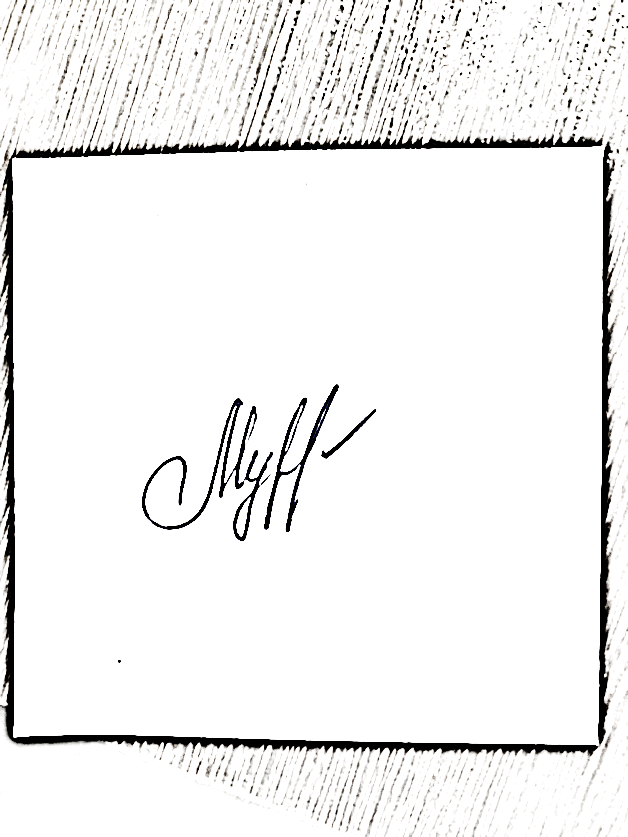 Разработчик рабочей программы учебной дисциплины:Разработчик рабочей программы учебной дисциплины:Разработчик рабочей программы учебной дисциплины:Разработчик рабочей программы учебной дисциплины:Доцент   О.В. МурзинаЗаведующий кафедрой:Заведующий кафедрой:О.В. МурзинаКод и наименование компетенцииКод и наименование индикаторадостижения компетенцииПланируемые результаты обучения по дисциплинеПК-2. Способен разработать основные направления (концепции) вещания  с учетом специфики разных типов СМИ и других медиа и имеющегося мирового и отечественного опытаИД-ПК-2.1. Осуществление  поиска темы и выявление  существующей проблемыПо результатам освоения дисциплины студент должен: Знать:  основные этапы создания телевизионного проекта; понимать специфику программирования на телевидении и его основные приемы;должностные обязанности и функционал основных участников телевизионного процессаметодику изучения аудиторных предпочтений; основные тенденции современного информационного рынка;принципы работы пиплметра;основные предпочтения аудитории, востребованные на рынке телепрограммы по жанровому признаку. Уметь: создавать концепцию, синопсис, сценарный план, сценарий медиапроекта; осуществлять руководство в творческой группе и распределять обязанности в работе над проектом;составлять смету медиапроекта с пониманием всех необходимых функционально-структурных элементов; анализировать информационный рынок с точки зрения аудиторных предпочтений;планировать наиболее эффективное размещение медиапроекта в сетке вещания;высчитывать рейтинг и долю программы/телеканала. Владеть: навыками создания концепции, синопсиса, сценарного плана и сценария медиапроекта, а также концепции и стратегии его рекламного сопровождения;технологиями создания телепродукта в соответствии с жанрово-форматными требованиями телеканала; способностью распределить обязанности в творческой группе и оптимизировать функционал участников проекта;методикой исследования аудиторных предпочтений; технологией размещения программ в сетке вещания для достижения цели максимизации аудитории. ПК-2. Способен разработать основные направления (концепции) вещания  с учетом специфики разных типов СМИ и других медиа и имеющегося мирового и отечественного опытаИД-ПК-2.2. Отбор и анализ  релевантной  информации по теме, взятой из различных источников:  профессионального общения с героями, свидетелями, экспертами, документальных источниковПо результатам освоения дисциплины студент должен: Знать:  основные этапы создания телевизионного проекта; понимать специфику программирования на телевидении и его основные приемы;должностные обязанности и функционал основных участников телевизионного процессаметодику изучения аудиторных предпочтений; основные тенденции современного информационного рынка;принципы работы пиплметра;основные предпочтения аудитории, востребованные на рынке телепрограммы по жанровому признаку. Уметь: создавать концепцию, синопсис, сценарный план, сценарий медиапроекта; осуществлять руководство в творческой группе и распределять обязанности в работе над проектом;составлять смету медиапроекта с пониманием всех необходимых функционально-структурных элементов; анализировать информационный рынок с точки зрения аудиторных предпочтений;планировать наиболее эффективное размещение медиапроекта в сетке вещания;высчитывать рейтинг и долю программы/телеканала. Владеть: навыками создания концепции, синопсиса, сценарного плана и сценария медиапроекта, а также концепции и стратегии его рекламного сопровождения;технологиями создания телепродукта в соответствии с жанрово-форматными требованиями телеканала; способностью распределить обязанности в творческой группе и оптимизировать функционал участников проекта;методикой исследования аудиторных предпочтений; технологией размещения программ в сетке вещания для достижения цели максимизации аудитории. ПК-2. Способен разработать основные направления (концепции) вещания  с учетом специфики разных типов СМИ и других медиа и имеющегося мирового и отечественного опытаИД-ПК-2.3. Самостоятельное написание авторских комментариев и других текстов по теме проблемы в рамках редакционной политикиПо результатам освоения дисциплины студент должен: Знать:  основные этапы создания телевизионного проекта; понимать специфику программирования на телевидении и его основные приемы;должностные обязанности и функционал основных участников телевизионного процессаметодику изучения аудиторных предпочтений; основные тенденции современного информационного рынка;принципы работы пиплметра;основные предпочтения аудитории, востребованные на рынке телепрограммы по жанровому признаку. Уметь: создавать концепцию, синопсис, сценарный план, сценарий медиапроекта; осуществлять руководство в творческой группе и распределять обязанности в работе над проектом;составлять смету медиапроекта с пониманием всех необходимых функционально-структурных элементов; анализировать информационный рынок с точки зрения аудиторных предпочтений;планировать наиболее эффективное размещение медиапроекта в сетке вещания;высчитывать рейтинг и долю программы/телеканала. Владеть: навыками создания концепции, синопсиса, сценарного плана и сценария медиапроекта, а также концепции и стратегии его рекламного сопровождения;технологиями создания телепродукта в соответствии с жанрово-форматными требованиями телеканала; способностью распределить обязанности в творческой группе и оптимизировать функционал участников проекта;методикой исследования аудиторных предпочтений; технологией размещения программ в сетке вещания для достижения цели максимизации аудитории. ПК-2. Способен разработать основные направления (концепции) вещания  с учетом специфики разных типов СМИ и других медиа и имеющегося мирового и отечественного опытаИД-ПК-2.4. Подготовка предложений для составления творческих планов редакции/каналаПо результатам освоения дисциплины студент должен: Знать:  основные этапы создания телевизионного проекта; понимать специфику программирования на телевидении и его основные приемы;должностные обязанности и функционал основных участников телевизионного процессаметодику изучения аудиторных предпочтений; основные тенденции современного информационного рынка;принципы работы пиплметра;основные предпочтения аудитории, востребованные на рынке телепрограммы по жанровому признаку. Уметь: создавать концепцию, синопсис, сценарный план, сценарий медиапроекта; осуществлять руководство в творческой группе и распределять обязанности в работе над проектом;составлять смету медиапроекта с пониманием всех необходимых функционально-структурных элементов; анализировать информационный рынок с точки зрения аудиторных предпочтений;планировать наиболее эффективное размещение медиапроекта в сетке вещания;высчитывать рейтинг и долю программы/телеканала. Владеть: навыками создания концепции, синопсиса, сценарного плана и сценария медиапроекта, а также концепции и стратегии его рекламного сопровождения;технологиями создания телепродукта в соответствии с жанрово-форматными требованиями телеканала; способностью распределить обязанности в творческой группе и оптимизировать функционал участников проекта;методикой исследования аудиторных предпочтений; технологией размещения программ в сетке вещания для достижения цели максимизации аудитории. ПК-2. Способен разработать основные направления (концепции) вещания  с учетом специфики разных типов СМИ и других медиа и имеющегося мирового и отечественного опытаИД-ПК-2.5. Соблюдение  профессиональных этических норм на всех этапах работыПо результатам освоения дисциплины студент должен: Знать:  основные этапы создания телевизионного проекта; понимать специфику программирования на телевидении и его основные приемы;должностные обязанности и функционал основных участников телевизионного процессаметодику изучения аудиторных предпочтений; основные тенденции современного информационного рынка;принципы работы пиплметра;основные предпочтения аудитории, востребованные на рынке телепрограммы по жанровому признаку. Уметь: создавать концепцию, синопсис, сценарный план, сценарий медиапроекта; осуществлять руководство в творческой группе и распределять обязанности в работе над проектом;составлять смету медиапроекта с пониманием всех необходимых функционально-структурных элементов; анализировать информационный рынок с точки зрения аудиторных предпочтений;планировать наиболее эффективное размещение медиапроекта в сетке вещания;высчитывать рейтинг и долю программы/телеканала. Владеть: навыками создания концепции, синопсиса, сценарного плана и сценария медиапроекта, а также концепции и стратегии его рекламного сопровождения;технологиями создания телепродукта в соответствии с жанрово-форматными требованиями телеканала; способностью распределить обязанности в творческой группе и оптимизировать функционал участников проекта;методикой исследования аудиторных предпочтений; технологией размещения программ в сетке вещания для достижения цели максимизации аудитории. по очной форме обучения – 3з.е.108час.Структура и объем дисциплиныСтруктура и объем дисциплиныСтруктура и объем дисциплиныСтруктура и объем дисциплиныСтруктура и объем дисциплиныСтруктура и объем дисциплиныСтруктура и объем дисциплиныСтруктура и объем дисциплиныСтруктура и объем дисциплиныСтруктура и объем дисциплиныОбъем дисциплины по семестрамформа промежуточной аттестациивсего, часКонтактная работа, часКонтактная работа, часКонтактная работа, часКонтактная работа, часСамостоятельная работа обучающегося, часСамостоятельная работа обучающегося, часСамостоятельная работа обучающегося, часОбъем дисциплины по семестрамформа промежуточной аттестациивсего, часлекции, часпрактические занятия, часлабораторные занятия, часпрактическая подготовка, часкурсовая работа/курсовой проектсамостоятельная работа обучающегося, часпромежуточная аттестация, час7 семестрэкзамен108343836Всего:108343836Планируемые (контролируемые) результаты освоения: код(ы) формируемой(ых) компетенции(й) и индикаторов достижения компетенцийНаименование разделов, тем;форма(ы) промежуточной аттестацииВиды учебной работыВиды учебной работыВиды учебной работыВиды учебной работыСамостоятельная работа, часВиды и формы контрольных мероприятий, обеспечивающие по совокупности текущий контроль успеваемости, включая контроль самостоятельной работы обучающегося;формы промежуточного контроля успеваемостиПланируемые (контролируемые) результаты освоения: код(ы) формируемой(ых) компетенции(й) и индикаторов достижения компетенцийНаименование разделов, тем;форма(ы) промежуточной аттестацииКонтактная работаКонтактная работаКонтактная работаКонтактная работаСамостоятельная работа, часВиды и формы контрольных мероприятий, обеспечивающие по совокупности текущий контроль успеваемости, включая контроль самостоятельной работы обучающегося;формы промежуточного контроля успеваемостиПланируемые (контролируемые) результаты освоения: код(ы) формируемой(ых) компетенции(й) и индикаторов достижения компетенцийНаименование разделов, тем;форма(ы) промежуточной аттестацииЛекции, часПрактические занятия, часЛабораторные работы, часПрактическая подготовка, часСамостоятельная работа, часВиды и формы контрольных мероприятий, обеспечивающие по совокупности текущий контроль успеваемости, включая контроль самостоятельной работы обучающегося;формы промежуточного контроля успеваемостиСедьмой семестрСедьмой семестрСедьмой семестрСедьмой семестрСедьмой семестрСедьмой семестрСедьмой семестрПК-2:ИД-ПК-2.1.ИД-ПК-2.2.ИД-ПК-2.3.ИД-ПК-2.4.ИД-ПК-2.5.Тема 1.Основы программирования телепроектов123ПК-2:ИД-ПК-2.1.ИД-ПК-2.2.ИД-ПК-2.3.ИД-ПК-2.4.ИД-ПК-2.5.Тема 2.Типология вещательных телевизионных каналов. Формат вещания244ПК-2:ИД-ПК-2.1.ИД-ПК-2.2.ИД-ПК-2.3.ИД-ПК-2.4.ИД-ПК-2.5.Тема 3.Основные «телевизионные» профессии на современном этапе2416Контрольная работа № 1ПК-2:ИД-ПК-2.1.ИД-ПК-2.2.ИД-ПК-2.3.ИД-ПК-2.4.ИД-ПК-2.5.Тема 4.Этапы создания телевизионной программы244ПК-2:ИД-ПК-2.1.ИД-ПК-2.2.ИД-ПК-2.3.ИД-ПК-2.4.ИД-ПК-2.5.Тема 5.Функционирование телевидения в условиях глобального информационного общества244ПК-2:ИД-ПК-2.1.ИД-ПК-2.2.ИД-ПК-2.3.ИД-ПК-2.4.ИД-ПК-2.5.Тема 6.Особенности тематического вещания244ПК-2:ИД-ПК-2.1.ИД-ПК-2.2.ИД-ПК-2.3.ИД-ПК-2.4.ИД-ПК-2.5.Тема 7.Тематические телепрограммы как фактор привлечения аудитории2416Контрольная работа № 1ПК-2:ИД-ПК-2.1.ИД-ПК-2.2.ИД-ПК-2.3.ИД-ПК-2.4.ИД-ПК-2.5.Тема 8.Основные элементы телеизмерений244ПК-2:ИД-ПК-2.1.ИД-ПК-2.2.ИД-ПК-2.3.ИД-ПК-2.4.ИД-ПК-2.5.Тема 9.Телешоу как самый актуальные телеформат244ПК-2:ИД-ПК-2.1.ИД-ПК-2.2.ИД-ПК-2.3.ИД-ПК-2.4.ИД-ПК-2.5.ЗачетИтоговая контрольная работаИТОГО за седьмой семестр173457№ п/пНаименование раздела и темы дисциплиныСодержание раздела (темы)Тема 1. Основы программирования телепроектовИсходные позиции для формирования концепции вещания: социальный заказ, политический заказ, коммерческий интерес (телевидение как бизнес), потребности аудитории, предложения на рынке электронных СМИ, творческий потенциал компании, её технические и финансовые возможности. Определение понятия «программинг», его составные части. Подчиненность всех производственных звеньев и управленческих механизмов телеорганизации реализации вещательной концепции канала, его программной политики. Программинг (вещательная концепция) как составная часть бизнес-плана вещательного канала. Лицензия на вещание и вещательная концепция.Тема 2. Типология вещательных телевизионных каналов. Формат вещанияХарактеристика понятий жанр и формат. Особенности этих понятий применительно к телевизионной журналистике. Виды жанров на современном телевидении. Типы телеканалов на современном и зарубежном телевидении. Виды форматов, также представленных на телевидении. Сходства и отличия жанров и форматов на отечественных и зарубежных телеканалах. Тема 3. Основные «телевизионные» профессии на современном этапеВедущий как «лицо телеканала», основные требования, предъявляемые к ведущим. Отличительные особенности ведущих новостных программ, информационно-аналитических и программ развлекательного характера. Роль корреспондента в процессе создания телевизионного продукта, основные обязанности и минимальные навыки, которыми он должен обладать. Редактор и продюсер как организаторы творческого процесса. Основные обязанности режиссера и монтажера.   Тема 4. Этапы создания телевизионной программыСценарная заявка: определение и ее значение. Написание сценария как один из самых сложных этапов работы. Основные правила создания сценария, приемы привлечения аудитории, которые должны быть отражены в сценарии. Требования, предъявляемые к написанию сценария. Этап организации съемок: правила и главные трудности. Работа «телевизионной команды» в съемочный период. Специфика работы с гостями, экспертами, зрителями в студии. Монтажный период: основные проблемы.Тема 5.Функционирование телевидения в условиях глобального информационного обществаПроцесс глобализации и его влияние на телевизионный процесс. Процессы коммерциализации как критерии отбора телевизионного продукта. Пропаганда и публицистика на современном телевидении. Понятие «сетка вещания», ее основные характеристики. Принципы отбора телепрограмм при формировании сетки вещания. Оценка качества телепрограммы. Тема 6.Особенности тематического вещанияИстория возникновения феномена тематического вещания. Способы реализации тематических программ на отечественных телеканалах. Отличия тематического вещания, представленного на российском телевидении, от вещания на зарубежных телеканалах.Тема 7.Тематические телепрограммы как фактор привлечения аудиторииОсновные факторы привлечения аудитории. Феномен «таблоидного» журнализма. Вещание на зарубежную и российскую аудитории. «Элиты и массы» в современной телевизионной культуре. Особенности подбора телевизионного контента в зависимости от вкусовых предпочтений аудитории, на которую ориентируется телеканал. Тема 8.Основные элементы телеизмеренийТипы и форматы вещания. Рейтинг. Доля. Пиплметр. Основные способы телеизмерений. Функции телевидения. Соотношение понятий «контент» и «программинг». Анализ сетки вещания телеканала: составные элементы.  Тема 9.Телешоу как самый актуальные телеформатИстория появления жара ток-шоу в мировой тележурналистике. Период становления и расцвета жанра на отечественном телевидении. Виды ток-шоу. Характеристика популярных ток-шоу на ведущих российских телеканалах. Причины популярности этого жанра. Виды актуальных телешоу: реалити-шоу, вечерние телешоу, игровые шоу, шоу-викторины и т.п.№ ппНаименование раздела /темы дисциплины, выносимые на самостоятельное изучениеЗадания для самостоятельной работыВиды и формы контрольных мероприятийТрудоемкость, часТема 1. Основы программирования телепроектовИзучение научной и учебной литературы3Тема 2. Типология вещательных телевизионных каналов. Формат вещанияИзучение научной и учебной литературы4Тема 3. Основные «телевизионные» профессии на современном этапеПодготовка к контрольной работеПроверка контрольной работы16Тема 4. Этапы создания телевизионной программыИзучение научной и учебной литературы4Тема 5.Функционирование телевидения в условиях глобального информационного обществаИзучение научной и учебной литературы4Тема 6.Особенности тематического вещанияИзучение научной и учебной литературы4Тема 7.Тематические телепрограммы как фактор привлечения аудиторииПодготовка к контрольной работеПроверка контрольной работы16Тема 8.Основные элементы телеизмеренийИзучение научной и учебной литературы4Тема 9.Телешоу как самый актуальные телеформатИзучение научной и учебной литературы4использованиеЭО и ДОТиспользование ЭО и ДОТобъем, часвключение в учебный процесссмешанное обучениелекции17в соответствии с расписанием учебных занятий смешанное обучениелабораторные занятия34в соответствии с расписанием учебных занятий Уровни сформированности компетенции(-й)Итоговое количество балловв 100-балльной системепо результатам текущей и промежуточной аттестацииОценка в пятибалльной системепо результатам текущей и промежуточной аттестацииПоказатели уровня сформированности Показатели уровня сформированности Показатели уровня сформированности Уровни сформированности компетенции(-й)Итоговое количество балловв 100-балльной системепо результатам текущей и промежуточной аттестацииОценка в пятибалльной системепо результатам текущей и промежуточной аттестацииуниверсальной(-ых) компетенции(-й)общепрофессиональной(-ых) компетенцийпрофессиональной(-ых)компетенции(-й)Уровни сформированности компетенции(-й)Итоговое количество балловв 100-балльной системепо результатам текущей и промежуточной аттестацииОценка в пятибалльной системепо результатам текущей и промежуточной аттестацииПК-2:ИД-ПК-2.1.ИД-ПК-2.2.ИД-ПК-2.3.ИД-ПК-2.4.ИД-ПК-2.5.высокийотличноОбучающийся:- исчерпывающе и логически стройно излагает учебный материал, умеет связывать теорию с практикой, справляется с решением задач профессиональной направленности высокого уровня сложности, правильно обосновывает принятые решения;- определяет психологические принципы эффективного общения и взаимодействия в команде;- проектирует процесс эффективного обмена информацией, знанием и опытом с членами команды с помощью психологических приемов;- подбирает психологические технологии для самообразования;- выявляет трудности в профессиональном развитии и ресурсы их преодоления на основе психологических знаний - свободно ориентируется в учебной и профессиональной литературе;- дает развернутые, исчерпывающие, профессионально грамотные ответы на вопросы, в том числе, дополнительные.Обучающийся:- исчерпывающе и логически стройно излагает учебный материал, умеет связывать теорию с практикой, справляется с решением задач профессиональной направленности высокого уровня сложности, правильно обосновывает принятые решения;- определяет психологические принципы эффективного общения и взаимодействия в команде;- проектирует процесс эффективного обмена информацией, знанием и опытом с членами команды с помощью психологических приемов;- подбирает психологические технологии для самообразования;- выявляет трудности в профессиональном развитии и ресурсы их преодоления на основе психологических знаний - свободно ориентируется в учебной и профессиональной литературе;- дает развернутые, исчерпывающие, профессионально грамотные ответы на вопросы, в том числе, дополнительные.Обучающийся:- исчерпывающе и логически стройно излагает учебный материал, умеет связывать теорию с практикой, справляется с решением задач профессиональной направленности высокого уровня сложности, правильно обосновывает принятые решения;- определяет психологические принципы эффективного общения и взаимодействия в команде;- проектирует процесс эффективного обмена информацией, знанием и опытом с членами команды с помощью психологических приемов;- подбирает психологические технологии для самообразования;- выявляет трудности в профессиональном развитии и ресурсы их преодоления на основе психологических знаний - свободно ориентируется в учебной и профессиональной литературе;- дает развернутые, исчерпывающие, профессионально грамотные ответы на вопросы, в том числе, дополнительные.повышенныйхорошо/зачтено (хорошо)/зачтеноОбучающийся:- достаточно подробно, грамотно и по существу излагает изученный материал, приводит и раскрывает в тезисной форме основные понятия;- определяет психологические принципы эффективного общения и взаимодействия в команде;- подбирает психологические технологии для самообразования- допускает единичные негрубые ошибки;- достаточно хорошо ориентируется в учебной и профессиональной литературе;- ответ отражает знание теоретического и практического материала, не допуская существенных неточностей.Обучающийся:- достаточно подробно, грамотно и по существу излагает изученный материал, приводит и раскрывает в тезисной форме основные понятия;- определяет психологические принципы эффективного общения и взаимодействия в команде;- подбирает психологические технологии для самообразования- допускает единичные негрубые ошибки;- достаточно хорошо ориентируется в учебной и профессиональной литературе;- ответ отражает знание теоретического и практического материала, не допуская существенных неточностей.Обучающийся:- достаточно подробно, грамотно и по существу излагает изученный материал, приводит и раскрывает в тезисной форме основные понятия;- определяет психологические принципы эффективного общения и взаимодействия в команде;- подбирает психологические технологии для самообразования- допускает единичные негрубые ошибки;- достаточно хорошо ориентируется в учебной и профессиональной литературе;- ответ отражает знание теоретического и практического материала, не допуская существенных неточностей.базовыйудовлетворительно/зачтено (удовлетворительно)/зачтеноОбучающийся:- демонстрирует теоретические знания основного учебного материала дисциплины в объеме, необходимом для дальнейшего освоения ОПОП;- с неточностями излагает определяет психологические принципы эффективного общения и взаимодействия в команде;- с затруднениями подбирает психологические технологии для самообразования;- демонстрирует фрагментарные знания основной учебной литературы по дисциплине;- ответ отражает знания на базовом уровне теоретического и практического материала в объеме, необходимом для дальнейшей учебы и предстоящей работы по профилю обучения.Обучающийся:- демонстрирует теоретические знания основного учебного материала дисциплины в объеме, необходимом для дальнейшего освоения ОПОП;- с неточностями излагает определяет психологические принципы эффективного общения и взаимодействия в команде;- с затруднениями подбирает психологические технологии для самообразования;- демонстрирует фрагментарные знания основной учебной литературы по дисциплине;- ответ отражает знания на базовом уровне теоретического и практического материала в объеме, необходимом для дальнейшей учебы и предстоящей работы по профилю обучения.Обучающийся:- демонстрирует теоретические знания основного учебного материала дисциплины в объеме, необходимом для дальнейшего освоения ОПОП;- с неточностями излагает определяет психологические принципы эффективного общения и взаимодействия в команде;- с затруднениями подбирает психологические технологии для самообразования;- демонстрирует фрагментарные знания основной учебной литературы по дисциплине;- ответ отражает знания на базовом уровне теоретического и практического материала в объеме, необходимом для дальнейшей учебы и предстоящей работы по профилю обучения.низкийнеудовлетворительно/не зачтеноОбучающийся:- демонстрирует фрагментарные знания теоретического и практического материал, допускает грубые ошибки при его изложении на занятиях и в ходе промежуточной аттестации;- испытывает серьёзные затруднения в применении теоретических положений при решении практических задач профессиональной направленности стандартного уровня сложности, не владеет необходимыми для этого навыками и приёмами;- не способен определить психологические принципы эффективного общения и взаимодействия в команде;- не ориентируется в психологических технологиях самообразования;- выполняет задания только по образцу и под руководством преподавателя;- ответ отражает отсутствие знаний на базовом уровне теоретического и практического материала в объеме, необходимом для дальнейшей учебы.Обучающийся:- демонстрирует фрагментарные знания теоретического и практического материал, допускает грубые ошибки при его изложении на занятиях и в ходе промежуточной аттестации;- испытывает серьёзные затруднения в применении теоретических положений при решении практических задач профессиональной направленности стандартного уровня сложности, не владеет необходимыми для этого навыками и приёмами;- не способен определить психологические принципы эффективного общения и взаимодействия в команде;- не ориентируется в психологических технологиях самообразования;- выполняет задания только по образцу и под руководством преподавателя;- ответ отражает отсутствие знаний на базовом уровне теоретического и практического материала в объеме, необходимом для дальнейшей учебы.Обучающийся:- демонстрирует фрагментарные знания теоретического и практического материал, допускает грубые ошибки при его изложении на занятиях и в ходе промежуточной аттестации;- испытывает серьёзные затруднения в применении теоретических положений при решении практических задач профессиональной направленности стандартного уровня сложности, не владеет необходимыми для этого навыками и приёмами;- не способен определить психологические принципы эффективного общения и взаимодействия в команде;- не ориентируется в психологических технологиях самообразования;- выполняет задания только по образцу и под руководством преподавателя;- ответ отражает отсутствие знаний на базовом уровне теоретического и практического материала в объеме, необходимом для дальнейшей учебы.Код(ы) формируемых компетенций, индикаторов достижения компетенцийФормы текущего контроляПримеры типовых заданийПК-2:ИД-ПК-2.1.ИД-ПК-2.2.ИД-ПК-2.3.ИД-ПК-2.4.ИД-ПК-2.5.Контрольная работа № 1Сравнительный анализ сетки вещания одного государственного и частного телеканала с точки зрения сегментации контента и принципов программирования.Например: «Россия 24» и РБК; «Карусель» и «Мульт», «Россия 1» и НТВ и т.п. Расчет рейтинга и доли самой востребованной телепрограммы на телеканалах за 1 месяц. ПК-2:ИД-ПК-2.1.ИД-ПК-2.2.ИД-ПК-2.3.ИД-ПК-2.4.ИД-ПК-2.5.Контрольная работа № 2Создание сценарной заявки информационного, развлекательного или просветительского вещания.  Обязательные элементы сценарной заявки: - название- целевая аудитория- количество выпусков в сезоне и периодичность- время выхода- хронометраж - планируемый телеканал трансляции проекта- ведущий (требования)- элементы декораций, студия.  Наименование оценочного средства (контрольно-оценочного мероприятия)Критерии оцениванияШкалы оцениванияШкалы оцениванияНаименование оценочного средства (контрольно-оценочного мероприятия)Критерии оценивания100-балльная системаПятибалльная системаКонтрольная работа № 1Обучающийся глубоко и прочно усвоил программный материал, исчерпывающе, последовательно, четко и логически стройно его излагает, умеет тесно увязывать теорию с практикой, не затрудняется с ответом при видоизменении вопроса, владеет специальной терминологией, демонстрирует общую эрудицию в предметной области, использует при ответе ссылки на материал специализированных источников, в том числе на ресурсы Интернета.85 – 100 баллов5Контрольная работа № 1Обучающийся усвоил программный материал, последовательно, четко и логически стройно его излагает, умеет тесно увязывать теорию с практикой, не затрудняется с ответом при видоизменении вопроса, владеет специальной терминологией, демонстрирует общую эрудицию в предметной области, использует при ответе ссылки на материал специализированных источников.65 – 84 баллов4Контрольная работа № 1Обучающийся имеет знания только основного материала, но не усвоил его деталей, не знает значительной части программного материала, допускает неточности, недостаточно правильные формулировки, нарушения логической последовательности в изложении программного материала, затрудняется в объяснении специальной терминологией, допускает ошибки при ответе.41 – 64 баллов3Контрольная работа № 1Обучающийся затрудняется в ответе на вопросы, не отвечает на наводящие вопросы по учебному материалу, не владеет специальной терминологией, не ориентируется в источниках специализированных знаний.0 – 40 баллов2Контрольная работа № 2Обучающийся глубоко и прочно усвоил программный материал, исчерпывающе, последовательно, четко и логически стройно его излагает, умеет тесно увязывать теорию с практикой, не затрудняется с ответом при видоизменении вопроса, владеет специальной терминологией, демонстрирует общую эрудицию в предметной области, использует при ответе ссылки на материал специализированных источников, в том числе на ресурсы Интернета.85 – 100 баллов5Контрольная работа № 2Обучающийся усвоил программный материал, последовательно, четко и логически стройно его излагает, умеет тесно увязывать теорию с практикой, не затрудняется с ответом при видоизменении вопроса, владеет специальной терминологией, демонстрирует общую эрудицию в предметной области, использует при ответе ссылки на материал специализированных источников.65 – 84 баллов4Контрольная работа № 2Обучающийся имеет знания только основного материала, но не усвоил его деталей, не знает значительной части программного материала, допускает неточности, недостаточно правильные формулировки, нарушения логической последовательности в изложении программного материала, затрудняется в объяснении специальной терминологией, допускает ошибки при ответе.41 – 64 баллов3Контрольная работа № 2Обучающийся затрудняется в ответе на вопросы, не отвечает на наводящие вопросы по учебному материалу, не владеет специальной терминологией, не ориентируется в источниках специализированных знаний.0 – 40 баллов2Форма промежуточной аттестацииТиповые контрольные задания и иные материалыдля проведения промежуточной аттестации:Зачет:Итоговая контрольная работа  Вопросы для итоговой контрольной работы:1. Факторы, влияющие на развитие медиасистем в XXI веке.2. Вещание на зарубежную аудиторию. 3. Рецензия на одну из программ отечественного или зарубежного телевидения. 4. Рейтинг и доля: расчет по одной из топ-5 самых популярных программ по версии Медиаскоп.  5. Влияние профессионального журналистского сообщества на развитие отечественного телевидения. 6. Самые актуальные жанры тележурналистики. 7. Канал «Культура» в системе отечественных электронных СМИ. 8. Топ-5 самых актуальных телепрограмм в России: причины популярности. 9. Профессиональные требования к ведущим телевизионной программы.  10. Телевидение как часть медиакультуры.    11. Таблоидный журнализм. 12. Функции телевидения. 13. Оценка качества телевизионной программы. 14. Функции психического регулирования. 15. Сценарная заявка и сценарий телевизионной программы.  16. Проявления дихотомии «элиты и массы» в современной телевизионной культуре. 17. Документальный фильм. Соотношение документальности и образности. 18. Язык и природа телевидения. 19. Публицистика и пропаганда на современном телевидении.  20. Особенности функционирования телевидения в условиях глобального информационного общества.  21. Политическое вещание. 22. Жанры телевизионной журналистики. 23. Редактор и продюсер – организаторы творческого процесса.  24. Понятие о жанре и формате в современном телевизионном процессе.  Форма промежуточной аттестацииКритерии оцениванияШкалы оцениванияШкалы оцениванияНаименование оценочного средстваКритерии оценивания100-балльная системаПятибалльная системаЗачет:Итоговая контрольная работа Обучающийся:демонстрирует знания отличающиеся глубиной и содержательностью, дает полный исчерпывающий ответ, как на основные вопросы в билете, так и на дополнительные;свободно владеет научными понятиями, ведет диалог и вступает в научную дискуссию;способен к интеграции знаний по определенной теме, структурированию ответа, к анализу положений существующих теорий, научных школ, направлений по вопросу билета;логично и доказательно раскрывает проблему, предложенную в билете;свободно выполняет практические задания повышенной сложности, предусмотренные программой, демонстрирует системную работу с основной и дополнительной литературой.Ответ не содержит фактических ошибок и характеризуется глубиной, полнотой, уверенностью суждений, иллюстрируется примерами, в том числе из собственной практики.85 – 100 баллов5Зачет:Итоговая контрольная работа Обучающийся:показывает достаточное знание учебного материала, но допускает несущественные фактические ошибки, которые способен исправить самостоятельно, благодаря наводящему вопросу;недостаточно раскрыта проблема по одному из вопросов билета;недостаточно логично построено изложение вопроса;успешно выполняет предусмотренные в программе практические задания средней сложности, активно работает с основной литературой,демонстрирует, в целом, системный подход к решению практических задач, к самостоятельному пополнению и обновлению знаний в ходе дальнейшей учебной работы и профессиональной деятельности. В ответе раскрыто, в основном, содержание билета, имеются неточности при ответе на дополнительные вопросы.65 – 84 баллов4Зачет:Итоговая контрольная работа Обучающийся:показывает знания фрагментарного характера, которые отличаются поверхностностью и малой содержательностью, допускает фактические грубые ошибки;не может обосновать закономерности и принципы, объяснить факты, нарушена логика изложения, отсутствует осмысленность представляемого материала, представления о межпредметных связях слабые;справляется с выполнением практических заданий, предусмотренных программой, знаком с основной литературой, рекомендованной программой, допускает погрешности и ошибки при теоретических ответах и в ходе практической работы.Содержание билета раскрыто слабо, имеются неточности при ответе на основные и дополнительные вопросы билета, ответ носит репродуктивный характер. Неуверенно, с большими затруднениями решает практические задачи или не справляется с ними самостоятельно.41 – 64 баллов3Зачет:Итоговая контрольная работа Обучающийся, обнаруживает существенные пробелы в знаниях основного учебного материала, допускает принципиальные ошибки в выполнении предусмотренных программой практических заданий. На большую часть дополнительных вопросов по содержанию экзамена затрудняется дать ответ или не дает верных ответов.0 – 40 баллов2Форма контроля100-балльная система Пятибалльная системаТекущий контроль: Контрольная работа № 1302 – 5 Контрольная работа № 230 2 – 5 Промежуточная аттестация (Зачет)40Зачтено/ не зачтеноИтого за семестр 100Зачтено/ не зачтено100-балльная системапятибалльная системапятибалльная система100-балльная системазачет с оценкой/экзамензачет85 – 100 баллов5зачтено65 – 84 баллов4зачтено41 – 64 баллов3зачтено0 – 40 баллов2не зачтеноНаименование учебных аудиторий, лабораторий, мастерских, библиотек, спортзалов, помещений для хранения и профилактического обслуживания учебного оборудования и т.п.Оснащенность учебных аудиторий, лабораторий, мастерских, библиотек, спортивных залов, помещений для хранения и профилактического обслуживания учебного оборудования и т.п.119071, г. Москва, Ул. Малая Калужская, 1; Малый Калужский переулок, дом 2, строение 4119071, г. Москва, Ул. Малая Калужская, 1; Малый Калужский переулок, дом 2, строение 4аудитории для проведения занятий лекционного типа комплект учебной мебели, технические средства обучения, служащие для представления учебной информации большой аудитории: ноутбук;проектор.аудитории для проведения занятий семинарского типа, групповых и индивидуальных консультаций, текущего контроля и промежуточной аттестациикомплект учебной мебели, технические средства обучения, служащие для представления учебной информации большой аудитории: ноутбук,проектор,Помещения для самостоятельной работы обучающихсяОснащенность помещений для самостоятельной работы обучающихсячитальный зал библиотеки:компьютерная техника;
подключение к сети «Интернет»Необходимое оборудованиеПараметрыТехнические требованияПерсональный компьютер/ ноутбук/планшет,камера,микрофон, динамики, доступ в сеть ИнтернетВеб-браузерВерсия программного обеспечения не ниже: Chrome 72, Opera 59, Firefox 66, Edge 79, Яндекс.Браузер 19.3Персональный компьютер/ ноутбук/планшет,камера,микрофон, динамики, доступ в сеть ИнтернетОперационная системаВерсия программного обеспечения не ниже: Windows 7, macOS 10.12 «Sierra», LinuxПерсональный компьютер/ ноутбук/планшет,камера,микрофон, динамики, доступ в сеть ИнтернетВеб-камера640х480, 15 кадров/сПерсональный компьютер/ ноутбук/планшет,камера,микрофон, динамики, доступ в сеть ИнтернетМикрофонлюбойПерсональный компьютер/ ноутбук/планшет,камера,микрофон, динамики, доступ в сеть ИнтернетДинамики (колонки или наушники)любыеПерсональный компьютер/ ноутбук/планшет,камера,микрофон, динамики, доступ в сеть ИнтернетСеть (интернет)Постоянная скорость не менее 192 кБит/с№ п/пАвтор(ы)Наименование изданияВид издания (учебник, УП, МП и др.)ИздательствоИздательствоГод изданияАдрес сайта ЭБС или электронного ресурса (заполняется для изданий в электронном виде)Количество экземпляров в библиотеке Университета 10.1 Основная литература, в том числе электронные издания10.1 Основная литература, в том числе электронные издания10.1 Основная литература, в том числе электронные издания10.1 Основная литература, в том числе электронные издания10.1 Основная литература, в том числе электронные издания10.1 Основная литература, в том числе электронные издания10.1 Основная литература, в том числе электронные издания10.1 Основная литература, в том числе электронные издания10.1 Основная литература, в том числе электронные издания1Муратов С.А.   Телевизионное общение в кадре и за кадромучебникМ.: Издательство ЮрайтМ.: Издательство Юрайт2022 https://urait.ru/bcode/4905762Муратов С.А.  Телевизионная журналистика. Телевидение в поисках телевиденияучебное пособиеМ.: Издательство ЮрайтМ.: Издательство Юрайт2022https://urait.ru/bcode/4908903Цвик В.Л.Телевизионная журналистикаучебное пособиеМ.: ЮНИТИ-ДАНАМ.: ЮНИТИ-ДАНА2015http://znanium.com/catalog/product/8831214Немировская М.Л. Телевидение как среда для реализации продюссерских проектовмонографияМ.: ЮНИТИ-ДАНАМ.: ЮНИТИ-ДАНА2015http://znanium.com/catalog/product/88457910.2 Дополнительная литература, в том числе электронные издания 10.2 Дополнительная литература, в том числе электронные издания 10.2 Дополнительная литература, в том числе электронные издания 10.2 Дополнительная литература, в том числе электронные издания 10.2 Дополнительная литература, в том числе электронные издания 10.2 Дополнительная литература, в том числе электронные издания 10.2 Дополнительная литература, в том числе электронные издания 10.2 Дополнительная литература, в том числе электронные издания 10.2 Дополнительная литература, в том числе электронные издания 1Под ред. В.И. Сидоренко, П.К. ОгурчиковаПрофессия — продюсер кино и телевидения. Практические подходыучебникучебникМ. : ЮНИТИ-ДАНА2017https://znanium.com/catalog/product/10285522Познин В.Ф.  Техника и технология СМИ. Радио- и тележурналистикаучебникучебникМ.: Издательство Юрайт2022https://urait.ru/bcode/490118 3Корконосенко  С. Г.Основы журналистской деятельности учебникучебникМ.: Издательство Юрайт2022https://urait.ru/bcode/44999810.3 Методические материалы (указания, рекомендации по освоению дисциплины авторов РГУ им. А. Н. Косыгина)10.3 Методические материалы (указания, рекомендации по освоению дисциплины авторов РГУ им. А. Н. Косыгина)10.3 Методические материалы (указания, рекомендации по освоению дисциплины авторов РГУ им. А. Н. Косыгина)10.3 Методические материалы (указания, рекомендации по освоению дисциплины авторов РГУ им. А. Н. Косыгина)10.3 Методические материалы (указания, рекомендации по освоению дисциплины авторов РГУ им. А. Н. Косыгина)10.3 Методические материалы (указания, рекомендации по освоению дисциплины авторов РГУ им. А. Н. Косыгина)10.3 Методические материалы (указания, рекомендации по освоению дисциплины авторов РГУ им. А. Н. Косыгина)10.3 Методические материалы (указания, рекомендации по освоению дисциплины авторов РГУ им. А. Н. Косыгина)10.3 Методические материалы (указания, рекомендации по освоению дисциплины авторов РГУ им. А. Н. Косыгина)№ ппНаименование, адрес веб-сайтаЭБС «Лань» http://www.e.lanbook.com/«Znanium.com» научно-издательского центра «Инфра-М»http://znanium.com/ Электронные издания «РГУ им. А.Н. Косыгина» на платформе ЭБС «Znanium.com» http://znanium.com/ЭБС издательства «ЮРАЙТ» http://www.urait.ru Профессиональные ресурсы:Научный электронный журнал «Медиаскоп». Режим доступа: www.mediascope.ruИнформационно-аналитического бюллетень «МедиаТренды». Режим доступа: www.mediatrends.ru Интернет- версия журнала «Журналист».  Режим доступа:  https://jrnlst.ru/4№ ппНаименование лицензионного программного обеспеченияРеквизиты подтверждающего документаWindows 10 Pro, MS Office 2019 контракт № 18-ЭА-44-19 от 20.05.2019№ ппгод обновления РПДхарактер изменений/обновлений с указанием разделаномер протокола и дата заседания кафедры